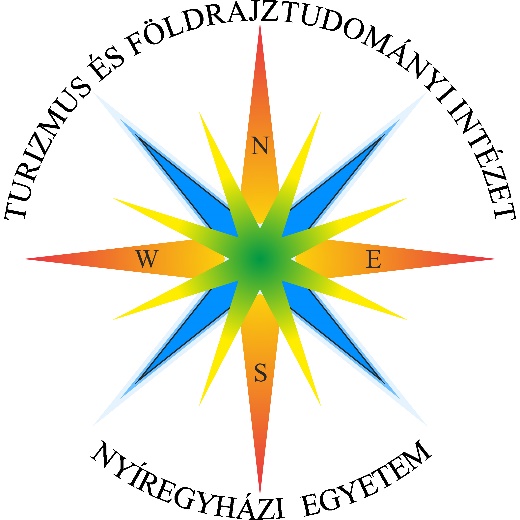 NYÍREGYHÁZI EGYETEMTURIZMUS ÉS FÖLDRAJZTUDOMÁNYI INTÉZETGYAKORLATI NAPLÓGyakorlatvezető:	Név:	Évfolyam:	Szak:NYÍREGYHÁZA, 2018. gyakorlatot végző hallgató neve: hallgató Neptun-azonosítója:	3. Szak, szakirány: gyakorlat helye: gyakorlat kezdetének időpontja: gyakorlat befejezésének időpontja:	 gyakorlat témája: gyakorlat külső konzulense a gyakorlóhelyen (csak lehetőség) :  gyakorlat témavezetője:I. rész:	Az adatbázis összegyűjtéseA gyakorlati helyszín kiválasztásának rövid indoklása:A hallgató által elvégzett munkák, feladatok rövid ismertetése (melléklet):(pl. összeállított információbázis, önállóan készített illusztrációs anyag, az összegyűjtött fényképek, táblázatok egyéb dokumentációk forrásai, terepi adatgyűjtési módszerek leírása stb.) Szakmai gyakorlat projekt és időbeli ütemterve (melléklet):Az elsődleges és másodlagos források és az ezekből begyűjtött adatok megnevezése (melléklet):A mellékletek száma:A mellékletek téma szerinti felsorolása:I. A konzulens tanár értékelése: A gyakorlat követelményrendszerében megfogalmazottaknak mennyire felel meg a beadott anyag? Kiválóan megfelel*, megfelel*, nem felel meg*.* A megfelelő rész aláhúzandó.„Nem felelt meg” esetén a 6 hetes gyakorlat megismétlendő.A konzulens aláírása:II. rész:	Az adatbázis kiértékelése(A hallgató által beadott minimum 25 000 karakter alapján)Mennyire felel meg az információbázis alapján önállóan készített írásbeli elemzés a munkaterv vonatkozó mellékletében megjelenített logikai gondolatmenetnek? Hogyan jelenítette meg az ok-okozati összefüggéseket és az önálló gondolatokat, komplex módon, a nyári gyakorlat során összegyűjtött, elemzett, illusztrált anyag feldolgozásakor?Az adatbázis kiértékeléséhez használt eszközök, módszerek, feldolgozási eljárások mennyiségi és minőségi elemei.Szakmai adatok, illusztrációk elemzése.A szakmai gyakorlaton elsajátított képességek, megismert kutatási elemek fontossága.II. A konzulens tanár értékelése: A gyakorlat követelményrendszerében megfogalmazottaknak mennyire felel meg a beadott anyag? Kiválóan megfelel*, megfelel*, nem felel meg*.* A megfelelő rész aláhúzandó.„Nem felelt meg” esetén gyakorlati jegyként a vizsgaidőszakban javítható.Gyakorlati jegy:				A konzulens aláírása: